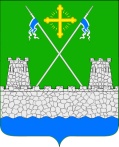 Совет Убеженского сельского поселенияУспенского района49 сессияРЕШЕНИЕот 25 мая  2017 года									  № 139ст. УбеженскаяОб утверждении перечня услуг, которые являются необходимыми и обязательными для предоставления муниципальных услуг администрацией Убеженского сельского поселения Успенского районаРуководствуясь Федеральным законом от 06 октября 2003 года № 131-ФЗ «Об общих принципах организации местного самоуправления в Российской Федерации», в соответствии со статьей 9 Федерального закона от  июля 2010 года № 210-ФЗ «Об организации предоставления государственных и муниципальных услуг», Совет Убеженского сельского поселения Успенского района р е ш и л:1. Утвердить перечень услуг, которые являются необходимыми и обязательными для предоставления муниципальных услуг администрацией Убеженского сельского поселения Успенского района согласно приложению.2. Обнародовать настоящее решение в соответствии с Уставом Убеженского сельского поселения Успенского района. 3. Контроль за выполнением настоящего решения возложить на председателя постоянной комиссии по законодательству, правопорядку, правовой политике и вопросам местного самоуправления; по социальной защите и правам человека, социальным вопросам, вопросам образования, культуры, спорта и делам молодежи, социально-экономическим вопросам и бюджету, финансам, налогам и распоряжению муниципальной собственностью Совета Убеженского сельского поселения  Успенского района С.М.Беленко.4. Настоящее решение вступает в силу со следующего дня после дня его официального обнародования. Глава Убеженского сельскогопоселения Успенского района						С.А.ГайдукПриложение к решению Совета Убеженского  сельского поселения Успенского районаот 25 мая  2017 года № 139Переченьуслуг, которые являются необходимыми и обязательными для предоставления муниципальных услуг администрацией Убеженского сельского поселения Успенского районаГлава Убеженского сельскогопоселения Успенского района						С.А.Гайдук№ п/пНаименование муниципальной услугиНаименование услуги, которая является необходимой и обязательной для предоставления муниципальной услуги1Присвоение, изменение и аннулирование адресовПредоставляется заявителем:-заявление о присвоении, изменении и аннулировании адресов, -документ, удостоверяющий личность заявителя (заявителей), либо личность представителя заявителя (заявителей), -документ, удостоверяющий личность лица, имеющего право действовать без доверенности, и сообщает реквизиты свидетельства о государственной регистрации юридического лица, -документ, удостоверяющий права (полномочия) представителя физического или юридического лица, -правоустанавливающие и правоудостоверяющие документы на объект (объекты) адресации.Предоставляется организацией, участвующей в предоставлении муниципальной услуги:-правоустанавливающие и правоудостоверяющие документы на земельный участок,- кадастровый паспорт объекта недвижимости, разрешение на строительство объекта адресации,-разрешение на ввод объекта адресации в эксплуатацию или схема расположения объекта адресации на кадастровом плане или кадастровой карте соответствующей территории, -кадастровый паспорт объекта адресации, решение о переводе жилого помещения в нежилое помещение или нежилого помещения в жилое помещение, -акт приемочной комиссии при переустройстве и (или) перепланировки помещения, приводящих к образованию одного и более новых объектов адресации, -кадастровая выписка об объекте недвижимости, который снят с учета,- уведомление об отсутствии в государственном кадастре недвижимости запрашиваемых сведений по объекту адресации2Предоставление выписки из похозяйственной книгиПредоставляется заявителем:- заявление, документ, удостоверяющий личность заявителя (представителя заявителя), -документ, удостоверяющий полномочия представителя заявителя (доверенность и т.п.)3Предоставление копий правовых актов администрации муниципального образованияПредоставляется заявителем:- заявление о выдаче копии правового акта Убеженского сельского поселения Успенского района, -документ, удостоверяющий личность заявителя (уполномоченного представителя заявителя), -документ, подтверждающий полномочия представителя заявителя4Предоставление выписки из реестра муниципального имуществаПредоставляется заявителем:- заявление о предоставлении выписки из реестра муниципальной собственности администрации Убеженского сельского поселения, копия паспорта физического лица либо нотариально заверенная доверенность на право представлять интересы физического лица по получению муниципальной услуги (для физических лиц),-документ, подтверждающего право действовать от имени юридического лица, -учредительные документы (свидетельство о регистрации юридического лица, - свидетельство о постановке в налоговом органе, устав или положение) (для юридических лиц)5Уведомительная регистрация трудового договора с работодателем – физическим лицом, не являющимся индивидуальным предпринимателемПредоставляется заявителем:- заявление об уведомительной регистрации трудового договора с работодателем – физическим лицом, не являющимся индивидуальным предпринимателем, -документы, удостоверяющие личность (паспорта) заявителя и работника,-трудовой договор с работодателем – физическим лицом, не являющимся индивидуальным предпринимателем,-в случае заключения трудового договора с работником в возрасте от четырнадцати до шестнадцати лет - письменное согласие одного из родителей (попечителя) и органа опеки и попечительства;-в случае представления документов доверенным лицом работодателя - копия нотариально заверенной доверенности на право предоставления трудового договора на уведомительную регистрацию у доверенного лица работодателя6Выдача специального разрешения на движение по автомобильным дорогам местного значения тяжеловесного и (или) крупногабаритного транспортного средстваПредоставляется заявителем:- заявление о выдаче разрешения на движение по автомобильным дорогам местного значения транспортных средств, осуществляющих перевозки тяжеловесных и (или) крупногабаритных грузов, -документ, подтверждающий полномочия представителя, - паспорт транспортного средства или свидетельство о регистрации транспортного средства), с использованием которого планируется перевозка тяжеловесных и (или) крупногабаритных грузов, - схема транспортного средства (автопоезда), с использованием которого планируется перевозка тяжеловесных и (или) крупногабаритных грузов, с изображением размещения такого груза,- сведения о технических требованиях к перевозке заявленного груза в транспортном положенииПредоставляется организацией, участвующей в предоставлении муниципальной услуги:- выписка из Единого государственного реестра индивидуальных предпринимателей (для индивидуальных предпринимателей), -выписка из Единого государственного реестра юридических лиц (для юридических лиц), -документ, подтверждающий оплату государственной пошлины7Выдача порубочного билета на территории муниципального образованияПредоставляется заявителем:- заявление с указанием основания необходимости вырубки (уничтожения) зеленых насаждений, - информация о сроке выполнения работ,- банковские реквизиты заявителя, документы, подтверждающие необходимость производства работ, требующих вырубки (уничтожения) зеленых насаждений на определенном земельном участке, - документ, удостоверяющий личность заявителя (заявителей), либо его (их) представителя, документ, удостоверяющий права (полномочия) представителя физического или юридического лицаПредоставляется организацией, участвующей в предоставлении муниципальной услуги:- градостроительный план земельного участка8Выдача разрешения (ордера) на проведение земляных работ на территории общего пользованияПредоставляется заявителем:-заявление на получение Ордера ,-документ, удостоверяющий личность заявителя (заявителей), являющегося физическим лицом, либо личность представителя физического или юридического лица,-документ, удостоверяющий права (полномочия) представителя физического или юридического лица.-проектная документация (согласованная и утвержденная в установленном порядке).-график производства работ с указанием сроков восстановления нарушенного благоустройства,-договор на осуществление подрядных работ между заказчиком и подрядчиком в случае выполнения работ подрядной организацией,-схема организации движения транспорта и пешеходов, ограждения места производства работ, ночного освещения места работ и расстановки дорожных знаков на период проведения работ, согласованная с ОГИБДД Отдела МВД России по Успенскому району;-гарантийное обязательство на восстановление нарушенных элементов благоустройства с указанием сроков выполнения работ;-договора на вывоз и утилизацию строительных отходов.9Предоставление муниципального имущества в аренду или безвозмездное пользование без проведения торговПредоставляется заявителем:-заявление о предоставлении муниципального имущества в аренду  или безвозмездное пользование,- документы, удостоверяющие личность  заявителя (заявителей), либо личность представителя физического или юридического лица,-документ, удостоверяющий права (полномочия) представителя физического или юридического лица,-документы, подтверждающие соответствие получателя  услуги требованиям ст.17.1 Федерального закона от 26 июля 2006 № 135-ФЗ «О защите конкуренции»,-учредительные документы юридического лица(для юридических лиц)Предоставляется организацией, участвующей в предоставлении муниципальной услуги:-выписка из Единого государственного реестра индивидуальных предпринимателей (ЕГРИП) или свидетельство о государственной регистрации физического лица в качестве индивидуального предпринимателя,- выписка из  Единого государственного реестра юридических лиц (ЕГРЮЛ)10Выдача разрешений на вступление в брак лицам, достигшим возраста шестнадцати лет, но не достигшим совершеннолетияПредоставляется заявителем:-заявление несовершеннолетней (го) о снижении брачного возраста, -заявление лица, вступающего в брак с несовершеннолетней(им), о снижении брачного возраста, -копии документов, удостоверяющих личность несовершеннолетней(го) вступающего в брак,-копии документов, удостоверяющих личность лица, вступающего в брак с несовершеннолетней (им),-документ медицинского учреждения, подтверждающий наличие установленной беременности,-копия свидетельства о рождении ребенка (в случае рождения ребенка у лиц, желающих вступить в брак),-иные документы, подтверждающие наличие уважительных причин для получения разрешения на снижение брачного возраста